Par Émile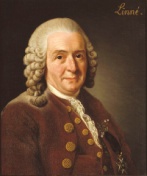 Nom : LinnéNom au complet : Carl von Linné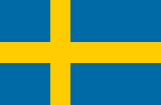 Période de temps : 1707 à 1778Nationalité : suède Découverte : nomenclatureŒuvre : Livre Systema Naturae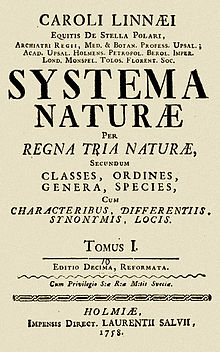 